I               		  In compliance with state and federal laws, Community Action of Sothern Indiana will not discriminate on the basis of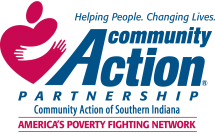                 race, color, national origin, age, sex, veteran’s status, sexual orientation, marital status or disability or other legally   protected status.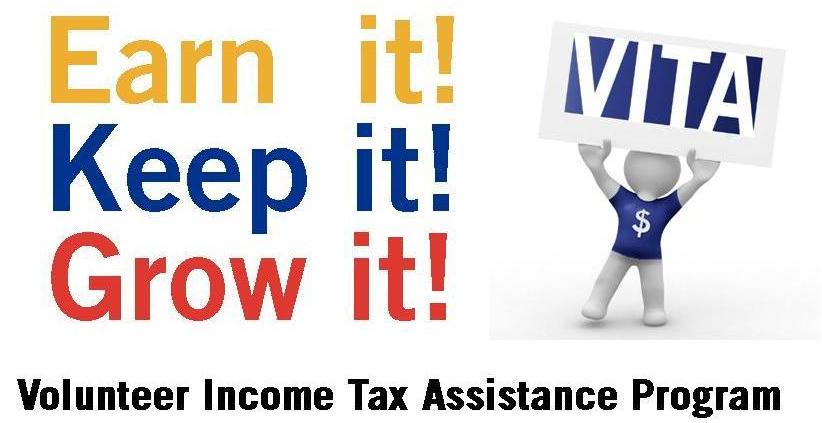 Get your taxes prepared free by IRS-certified volunteers,  for Low-Income clients with income under 64,000, with Simple Return! Avoid expensive ‘rapid refund’ loans and costly tax preparation fees. Saturday, January 27, 2024 – Saturday, April 27, 2024SPONSORED BY COMMUNITY ACTION OF SOUTHERN INDIANA                                                                         *Three Ways to FileWhat to bring:                                                                     *Picture ID and Social Security cards for everyone listed on the return*W-2’s and 1099’s from your employers*Other 1099’s for interest, dividends, state tax refund or other income*1098 for education credit plus detailed financial statement from the school*Bank account number and routing number for direct deposit*Childcare information including Provider ID and actual amounts paid*Summarized list of other income/expenses for those who itemize or are self employed*Property Tax Paid on residents or rental information  Receipts for Charitable contributions.*Refund Delay for the Earned Income Tax Credit and Child Tax Credit until February so the IRS can check to see that each child is only     on one tax return